Логопедическая непосредственная образовательная деятельность по теме «Фрукты, овощи, ягоды» с детьми старшей группы с ОНР Цель: формирование социального опыта детей средствами игровой деятельности на материале лексических тем «Овощи», «Фрукты», «Ягоды».Коррекционно-образовательные задачи:Развитие, уточнение и расширение словаря по темам;Закрепление представления об овощах, фруктах и ягодах;Совершенствование грамматического строя речи (согласование существительных с прилагательными в роде, числе и падеже; составление предложений с предлогами НАД, ПОД, С, ОКОЛО; образование относительных прилагательных).Коррекционно-развивающие задачи:Развитие связной, диалогической  речи, умения составлять рассказы-описания;Формирование мотивации и потребности в общении;Формирование представлений о правилах общения;Формирование коммуникативных умений;Развитие глубокого вдоха, правильного физиологического дыхания;Развитие артикуляционной и мелкой моторики;Развитие мышления, внимания, памяти.Коррекционно-воспитательные задачи:Воспитание навыков сотрудничества, самостоятельности, активности, эмпатии; Воспитание бережного отношения к природе;Воспитание умения дружно работать в коллективе сверстников.Интеграция образовательных областей: «Социально-коммуникативное развитие»;«Познавательное развитие»;«Речевое развитие»;«Физическое развитие».Оборудование:мягкая игрушка- заяц;муляжи апельсина, ананаса, винограда, яблока, банана, груши, огурца, помидора, моркови, кукурузы, баклажана, перца, кабачка;рецепт от врача;конверты с разрезными картинками ягод;мнемотаблицы для составления рассказа- описания;стол для продавца; прилавок для продуктов;касса;одежда для: продавца, врача;  Продолжительность: 25 минут.Ход непосредственной образовательной деятельности1. Организационный момент (создание эмоционального настроя на работу). Логопед: Здравствуйте, мои друзья! Этой встрече рада я. До чего же, малыши, Вы нарядны, хороши! Посмотрю на ваши лица, С кем хочу я подружиться. - Здравствуйте, ребята!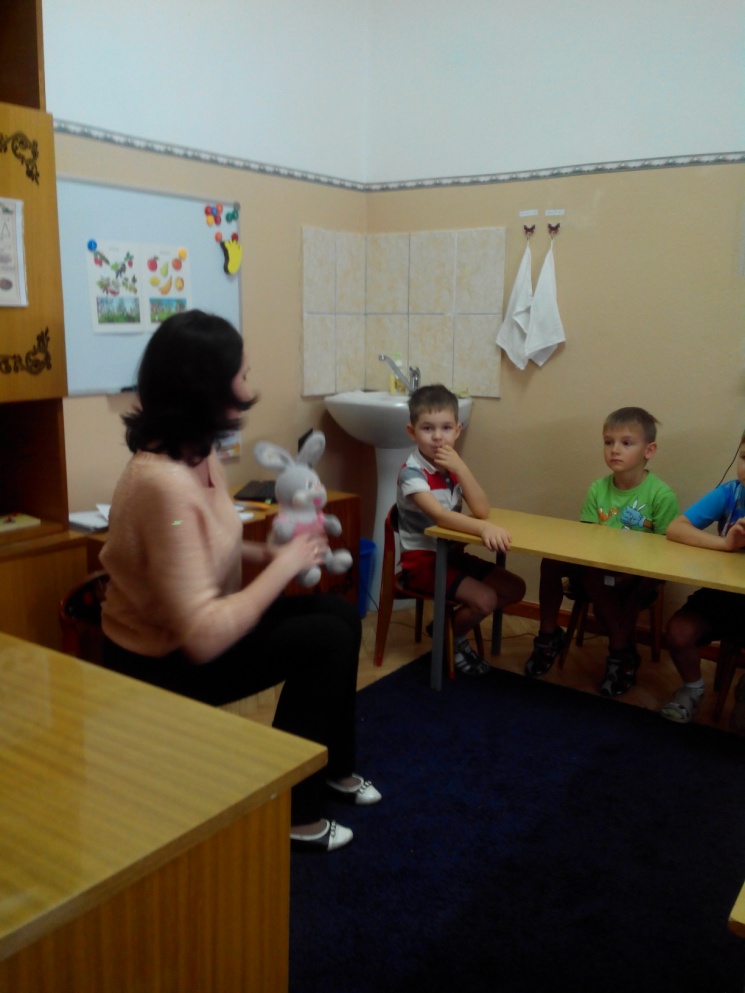 2. Игра «В гости к Зайчонку» (формирование мотивации и потребности в общении, развитие диалогической  речи)Логопед. Сегодня у нас необычное занятие! Мы отправляемся в гости к Зайчику, вот его домик стоит на полянке. - Ребята, а как нужно вести себя в гостях?- Давайте, позвоним в колокольчик.(Зайчик открывает дверь. Его шея обмотана шарфиком. Дети здороваются с зайчиком.)- Ребята, мне кажется Зайчик сегодня грустный. Как вы думаете, что могло случиться? (Зайчик заболел.)- Можем ли мы помочь Зайчику? Что мы должны сделать? (Вызвать врача.)- Правильно нужно вызвать врача. А где работает врач?
В этом домике врачи.
Ждут людей, чтоб их лечить. 
Всем они помочь готовы - 
Отпускают лишь здоровых. (больница)
- Правильно, больница.  А кто хочет сходить в больницу и позвать врача? (Дети договариваются кто пойдет в больницу за врачом.)- Входя в кабинет не забудь поздороваться и объяснить, что болит у Зайчонка. - А кто будет врачом?(Дети договариваются кто будет врачом.)- Ты врачом сегодня будешь,Станешь ты лечить людей!Будешь ездить ты повсюдуИ спасать больных детей! 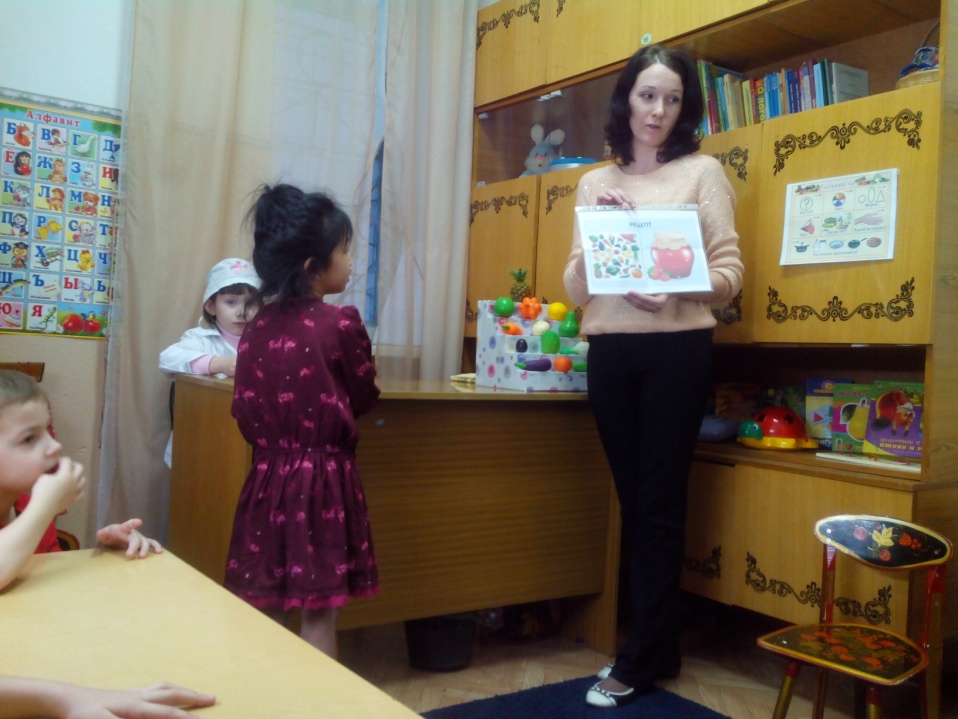 - Врач внимательно слушает пациента, назначает ему лечение и выписывает рецепт.(Разыгрывается сценка между врачом и пациентом. Врач выдает рецепт для Зайчика.)- Ребята, что прописал врач Зайчонку? (фрукты, овощи, лекарства, ягодное варенье).3. Артикуляционая гимнастика (развитие артикуляционной моторики).- Сейчас мы вспомним овощи и фрукты и сделаем зарядку для ротика.- Овощи “толстячки” и “худышки”. Я назову овощ, а ты покажи его щечками. Если он “толстячек” – надуй щечки, если “худышка” – втяни щечки в себя: (тыква, стручок гороха, кочан капусты, помидор, морковь, зеленый лук, свекла, огурчик, картошка).- “Банан” – губы сомкнуть, улыбнуться, приподняв уголки губ вверх.- “Круглая виноградинка” – вытянуть губы вперед узкой трубочкой.- Чередование упражнений “банан” и “круглая виноградинка”. (10-12 раз)- Спрячем “сливу” за щеку. “Уколоть” попеременно то правую, то левую щечку язычком (10 раз).- “Щечки – яблочки”: попеременно надувать то правую, то левую щечку (10 раз).- “Чашечка”, в которую можно складывать сливы и яблоки. Рот широко открыт, язык выдвинуть вперед, все края загнуть. Удерживать под счет 1-7.- “Морковка”. Рот широко открыт. Тонкий напряженный язык тянется вперед.- “Лопатка”, которой мы будем выкапывать овощи. Рот широко открыт, на нижней губе лежит спокойный, расслабленный язык. Под счет 1-7.- Чередование упражнений “Морковка”-“Лопатка” 5-7 раз. 4. Игра «В магазине» (развитие, уточнение и расширение словаря по темам; закрепление представления об овощах, фруктах и ягодах; согласование существительных с прилагательными в роде, числе и падеже; составление предложений с предлогами НАД, ПОД, С, ОКОЛО).Логопед: Ребята, где можно взять фрукты и овощи? (в магазине) - Правильно, в магазине.  А кто будет продавцом?(Дети договариваются кто будет продавцом.)Ты сегодня продавщицаВ магазине для детей.У тебя полно товаровЗаходите поскорей.- А мы будем покупателями. Каждому из вас нужно будет придти в магазин и описать фрукт или овощ по схеме. Продавец должен понять, что вы хотите купить и продать вам этот товар. Скажите где лежит этот продукт.- Не забывайте, что надо вежливо обращаться друг к другу, говорить, что бы вы хотели купить.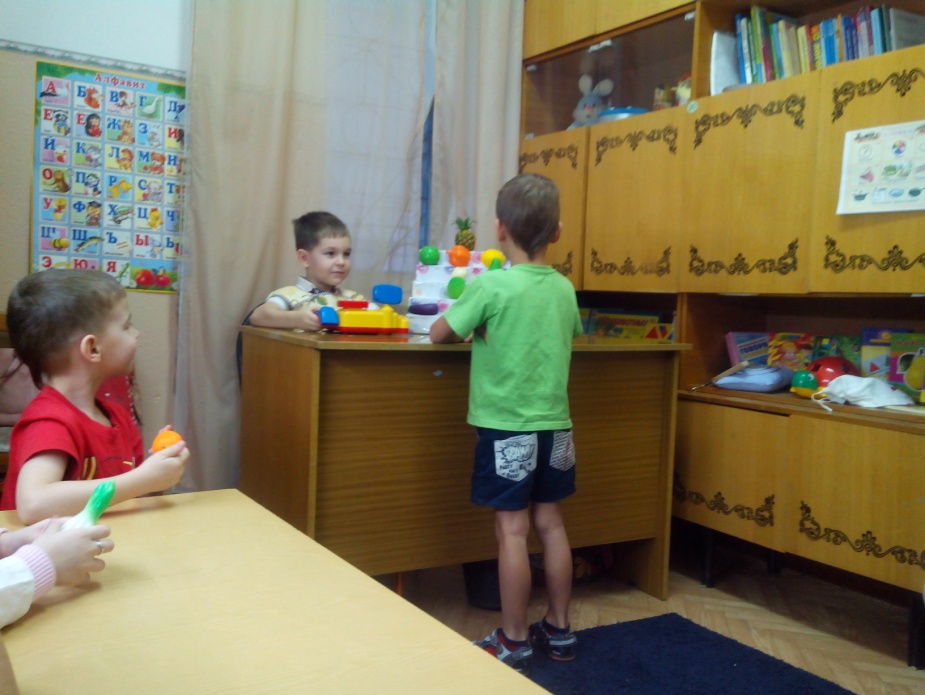 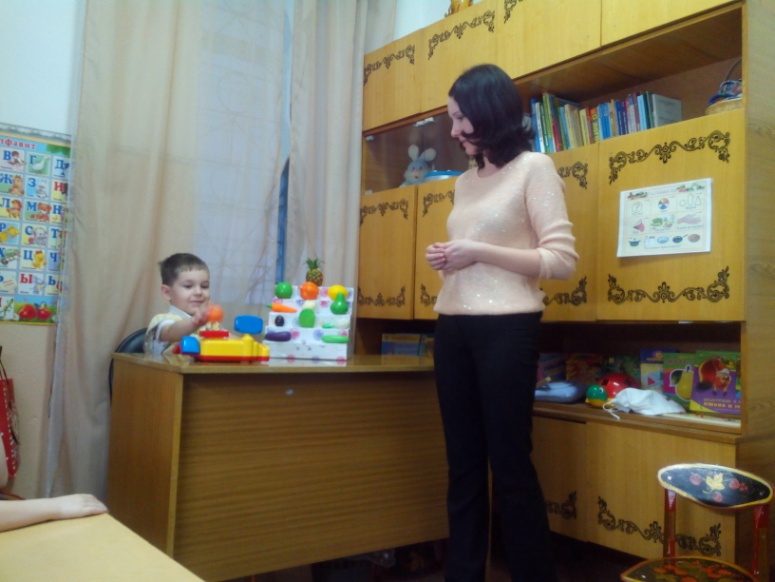 (Дети приходят в магазин и по схеме составляют рассказ-описание про фрукт или овощ.)5. Упражнение «Душистый апельсин» (развитие глубокого вдоха, правильного физиологического дыхания).Попросить детей понюхать апельсин и сказать на выдохе:- Ах!- Ах! Какой апельсин!- Ах! Какой душистый апельсин!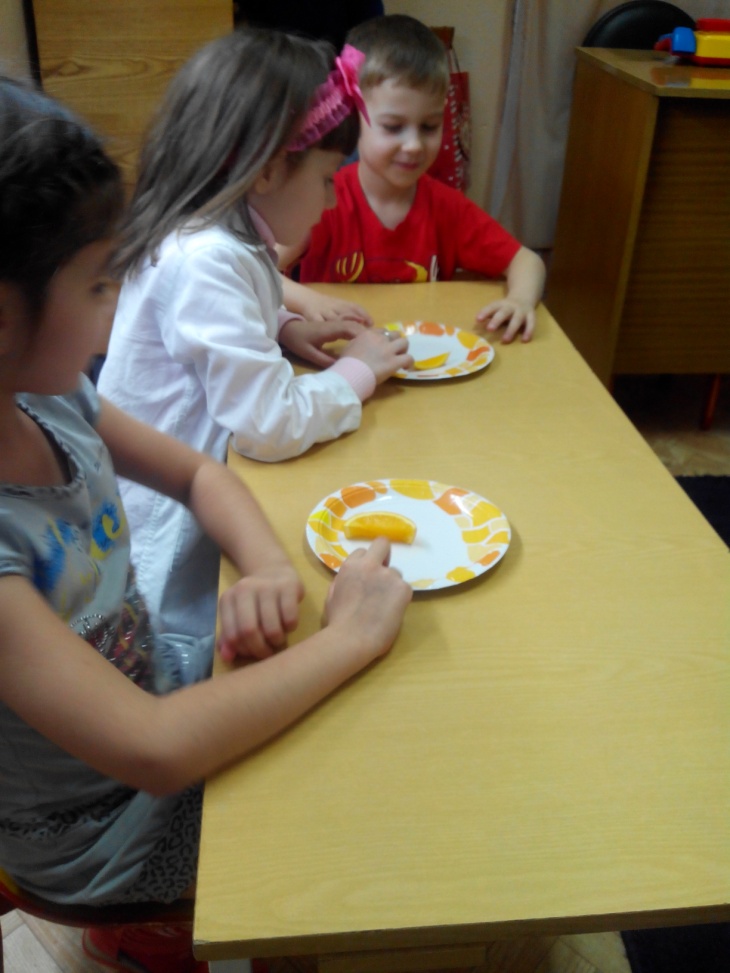 6. Пальчиковая гимнастика (развитие мелкой моторики).Логопед: Ребята, расскажем зайчику стихотворение про апельсин.Логопед: Молодцы, зайчик благодарит вас!7. Динамическая пауза (развитие общей моторики).Логопед: Ребята, где растут овощи? А где фрукты? Если я назову овощ, вы присядете, если фрукт - встаёте на носочки, поднимаете вверх ручки. 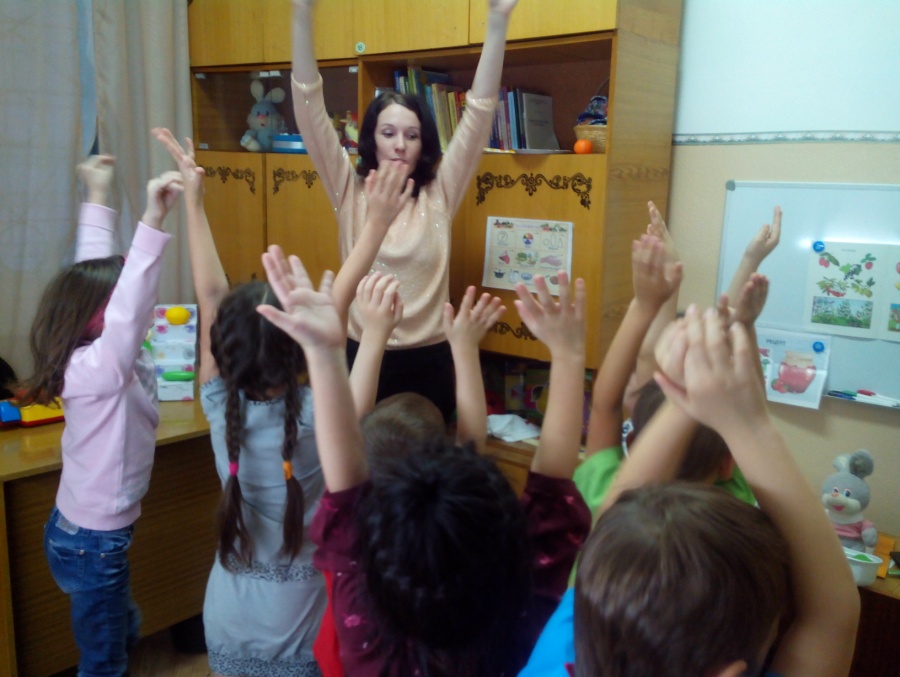 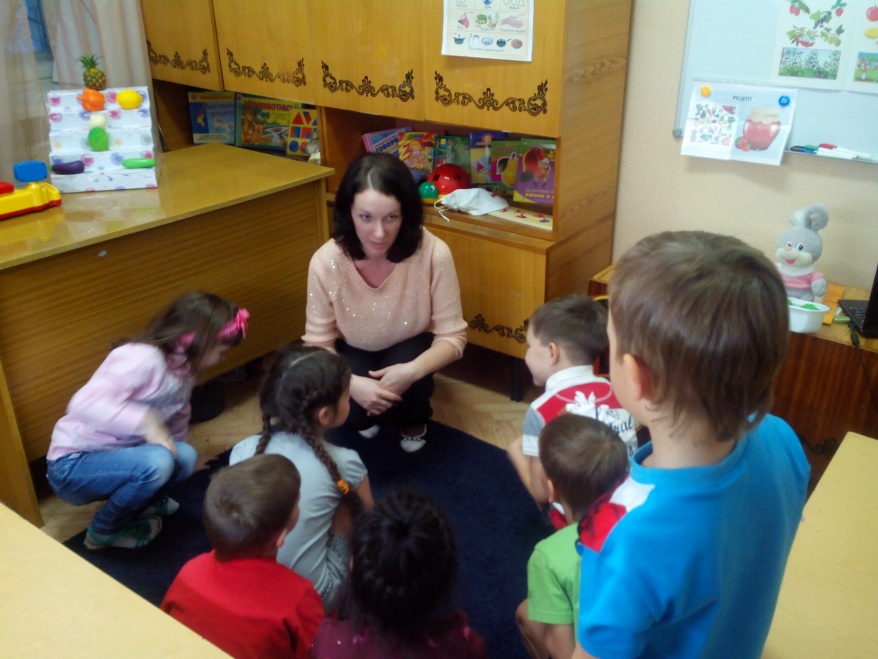 8. Гимнастика для глаз (развитие зрительной координации). Логопед: Слушаем стихотворение и выполняем действие в соответствии с текстом.      «Овощи»Зайчик ходит выбирает, Что сначала съесть не знает. Наверху созрела слива, А внизу растет крапива, Слева – свекла, справа – брюква, Слева – тыква, справа – клюква, Снизу – свежая трава, Сверху – сочная ботва. Выбрать ничего не смогИ без сил на землю слег. 9. В гости в Мишке (закрепление представления об ягодах; образование относительных прилагательных)Логопед: Где же нам раздобыть варенье? Кто в лесу больше всех любит кушать сладкие ягоды? (медведь).- Мы отправимся в гости к медведю и попросим у него вкусное варенье для Зайки!(Дети отправляются в лес с медведем под музыку Железновых «Машина»)Логопед: Вот мы и приехали! Что нужно сделать, когда вы приходите в гости?(Дети здороваются с Медведем.)Медведь: Добро пожаловать мои маленькие друзья! Зачем вы прибыли в наш лес?Дети: Зайчонок заболел, мы его лечим и хотим попросить у тебя  ягодное варенье для него.Медведь: Расскажите, какое варенье из каких ягод получается.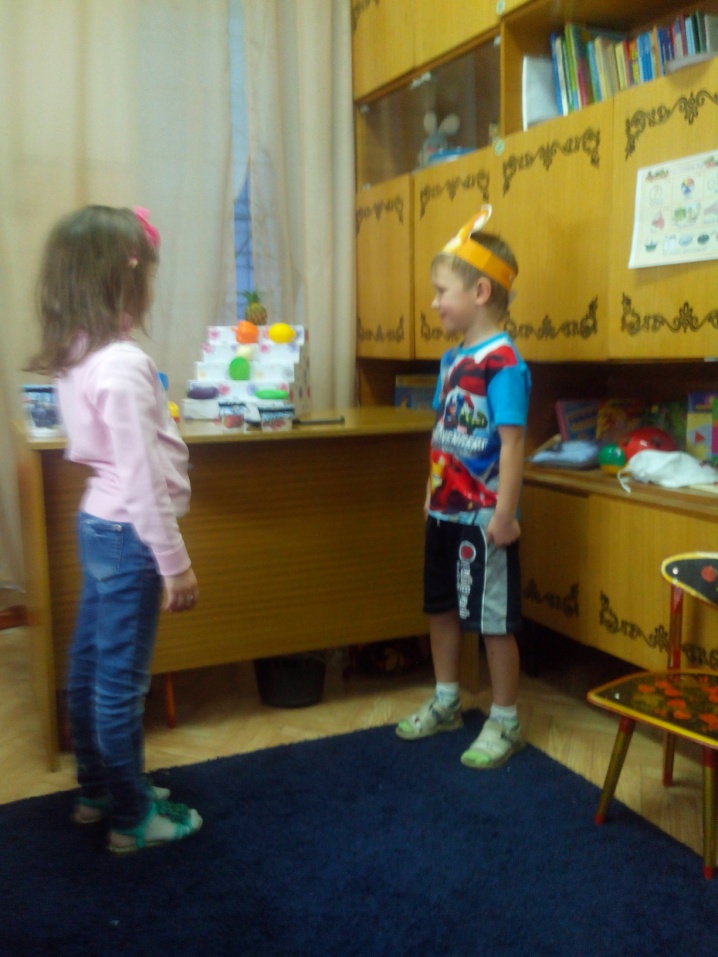 Из вишни – вишневое варенье.Из малины — малиновое варенье.
Из черники — черничное варенье.
Из земляники — земляничное варенье.
Из клюквы — клюквенное варенье.
Из брусники — брусничное варенье.Логопед: Медведь, спасибо тебе большое, за то что ты нам помог!!!(Дети благодарят медведя.)10. Итог занятия. Логопед: Ребята, мы Зайчонка вылечили, пора и домой возвращаться. Скажем ему до-свидания, до новых встреч! Логопед: Ребята, вспомните, чем мы занимались у Зайчика в гостях? Чем мы ему помогли?- Что и почему вам понравилось на занятии? - Зачем мы ездили в магазин? - Для кого? - Людей, каких профессий, мы изображали на занятии? (врач, продавец) - Ну вот, мы и приехали в детский сад. “Мы делили апельсин”“Мы делили апельсин”Мы делили апельсин 
Много нас, а он один 
Эта долька для ежа 
Эта долька для чижа 
Эта долька для утят 
Эта долька для котят 
Эта долька для бобра, 
А для волка – кожура. 
Он сердит на нас, беда! 
Разбегайся кто куда. Два кулачка прижать друг к другу /
Разжать кулачки и снова прижать друг к другу
Переплести пальцы рук, поднять пальчики вверх   (это иголки)
Большими пальцами зацепиться, как крючками, 
Остальные расправить, как крылья, “помахать” 
Пальчики в щепотке вытянуть вперед
Рука в кулачке, указательный палец и мизинец 
Поднять вверх и чуть загнуть (это “ушки”)
Пальцы в кулачек
Две ладошки сложить вместе, большие пальцы вверх, указательные пальцы загнуть внутрь ладошки
Ладошки прижать к щечкам, покачать головой
Пальчики “разбегаются” по столу